WitamProszę zapisać w zeszycie temat lekcji „Odczytywanie wykresów”.Proszę o obejrzenie z uwagą następującej wideo lekcji”https://www.youtube.com/watch?v=Qa3qOlQzPWQNastępnie przeczytaj przykłady na stronie 146 i 147 i rozwiąż w zeszycie ćw A /146 i ćw B/147.Następnie rozwiąż w zeszycie zad 1-6/148,149,150.Rozwiąż również w ćwiczeniówce zadania na stronie 60 i 61 i prześlij mi te strony na maila(przypominam adres dla klas ósmych monika.frak.2020@gmail.com)Czas realizacji do 20.04.20rJeżeli masz problemy skontaktuj się ze mną przez e-dziennik, malie lub Messenger.Pozdrawiam Monika Frąk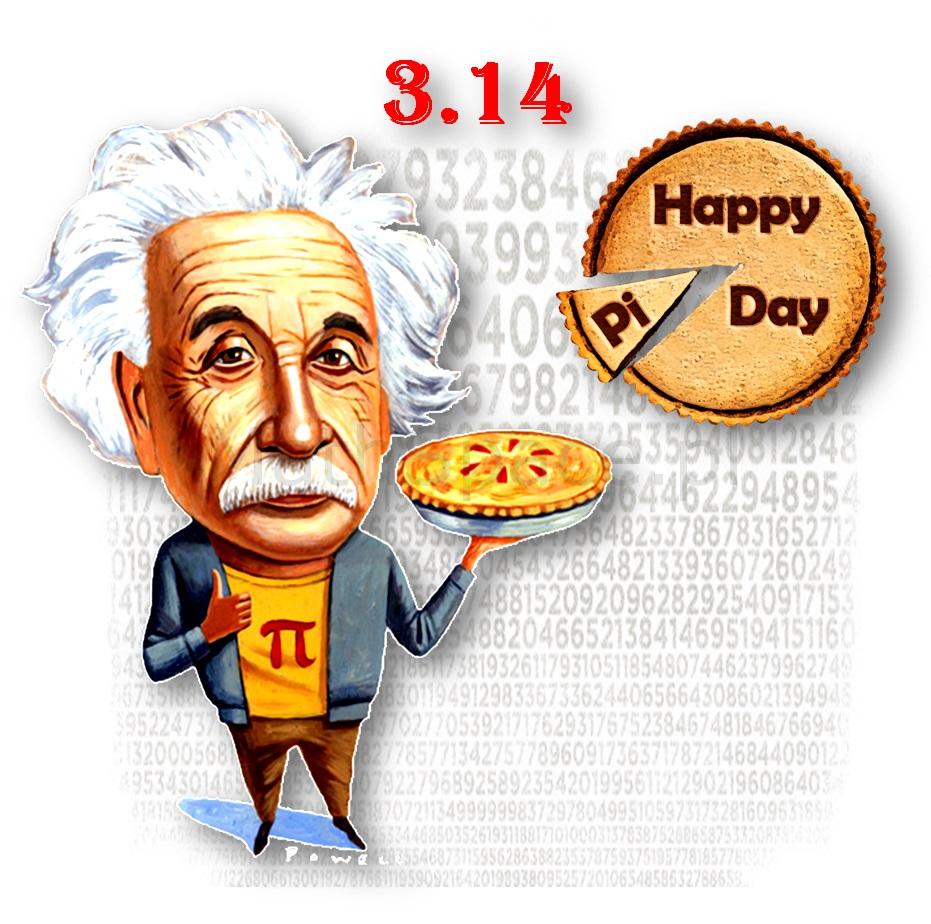 